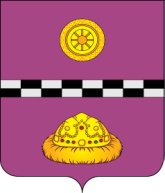 ПОСТАНОВЛЕНИЕот 27 ноября 2023 г.                                                                                                № 486В целях реализации Региональной программы капитального ремонта общего имущества в многоквартирных домах в Республике Коми на 2015-2044 годы, утверждённой постановлением Правительства Республики Коми от 30.12.2013 № 572, и краткосрочного плана реализации Региональной программы капитального ремонта общего имущества в многоквартирных домах, расположенных на территории Республики Коми на 2024-2026 годы, утверждённого постановлением Правительства Республики Коми от 30.06.2023 № 304, в соответствии с предложениями по организации проведения капитального ремонта, направленными Некоммерческой организацией Республики Коми «Региональный фонд капитального ремонта многоквартирных домов», руководствуясь требованиями части 6 статьи 189 Жилищного кодекса Российской Федерации,ПОСТАНОВЛЯЮ:1. Принять решение о проведении капитального ремонта общего имущества в многоквартирных домах, включённых в краткосрочный план реализации региональной программы капитального ремонта общего имущества в многоквартирных домах, расположенных на территории городского поселения «Емва» на 2024-2026 год, расположенных по адресу: г. Емва, ул. Дзержинского, д. 118; г. Емва, ул. Дзержинского, д. 120; г. Емва, ул. Ленинградская, д. 11.2. Утвердить перечень и объем услуг и (или) работ, плановую дату начала работ, источники финансирования, предельную стоимость работ по капитальному ремонту общего имущества отдельных многоквартирных домов по предложениям регионального оператора Республики Коми, согласно приложению к настоящему постановлению.3. Настоящее постановление вступает в силу со дня принятия и подлежит размещению на официальном сайте администрации МР «Княжпогостский». 4. Контроль за исполнением настоящего постановления возложить на заместителя руководителя администрации муниципального района «Княжпогостский» А.И. Кузиванова.Глава МР «Княжпогостский» -руководитель администрации						      А.Л. Немчинов I. Перечень видов услуг и (или) работ по проведению капитального ремонта многоквартирных домов, их стоимость и источники финансированияII. Порядок финансирования услуг и (или) работ по проведению капитального ремонта многоквартирного дома: финансирование капитального ремонта осуществляется на основании актов о приемке выполненных работ.III. Другие предложения, связанные с проведением такого капитального ремонта: * - Предлагается при наличии финансовых средств приступить к подготовке проектно-сметной документации и (или) выполнению строительно-монтажных работ в многоквартирном доме ранее указанных сроков.** – Стоимость работ может быть изменена в зависимости от расчёта предельной стоимости работ в период на 2024-2026 годыО принятии решения о проведении капитального ремонта общего имущества в отдельных многоквартирных домах на территории городского поселения «Емва»Приложение к постановлению администрации МР «Княжпогостский»от 27.11.2023 №  486№п/пАдрес МКДСрок начала капитального ремонта (год)*Объём предполагаемых услуг и (или) работИсточники финансированияСтоимость услуг и (или) работ, руб.**1г. Емва, ул. Дзержинского, д. 1182024Подготовка проектной (сметной) документации (при необходимости)Средства собственников помещений МКД (средства фонда капремонта)Не выше 19 028 610,641г. Емва, ул. Дзержинского, д. 1182024-2025Полная замена кровельного материала, замена элементов конструкций крыши, непригодных для дальнейшей эксплуатацииСредства собственников помещений МКД (средства фонда капремонта)Не выше 19 028 610,642г. Емва, ул. Дзержинского, д. 1202024Подготовка проектной (сметной) документации (при необходимости)Средства собственников помещений МКД (средства фонда капремонта)Не выше 12 564 463,802г. Емва, ул. Дзержинского, д. 1202024-2025Полная замена кровельного материала, замена элементов конструкций крыши, непригодных для дальнейшей эксплуатацииСредства собственников помещений МКД (средства фонда капремонта)Не выше 12 564 463,803г. Емва, ул. Ленинградская, д. 112024Подготовка проектной (сметной) документации (при необходимости)Средства собственников помещений МКД (средства фонда капремонта)Не выше 2 345 191,313г. Емва, ул. Ленинградская, д. 112024-2025Ремонт или замена системы канализования и водоотведения, в том числе: ремонт или замена выпусков, сборных трубопроводов, стояков и вытяжек, замена задвижек при их наличииСредства собственников помещений МКД (средства фонда капремонта)Не выше 2 345 191,31